INFORMATIVA PRIVACY AGLI ALLIEVI, FAMIGLIE E TUTORI[Ver. A011 del 01/06/2021]  	Prima che Lei ci fornisca i dati personali che La riguardano, in applicazione dell’art. 13 del Regolamento UE 2016/679 (G.D.P.R.), è opportuno che prenda visione di una serie di informazioni che La possono aiutare a comprendere le motivazioni per le quali i Suoi dati verranno trattati e quali sono i diritti che potrà esercitare rispetto a questo trattamento.A tal fine si precisa che allievi, loro famiglie e tutori, ai sensi della normativa privacy vigente, sono definiti “interessati” e sono i destinatari della presente comunicazione informativa Cognome e nome 1° Genitore o Tutore …..……….…………………………………………..		Firma …........................................................... (*)Cognome e nome 2° Genitore ………………………….…………………………………………..		Firma …...........................................................(*) 	Qualora l’informativa in oggetto venga firmata da un solo genitore, visti gli Artt. 316 comma 1 e 337 ter comma 3 del Codice Civile si presuppone la condivisione da parte di entrambi i genitori.LIBERATORIA PER L’UTILIZZO DI IMMAGINI E PRODOTTI DELL’INGEGNOQUESTA LIBERATORIA SI INTENDE PRESTATA PER TUTTA LA DURATA DEL PERCORSO DI STUDI E PER IL FUTURO, SALVO REVOCAAtteso che l’informativa sopra esposta attiene esclusivamente alla tutela dei dati personali, con la presente liberatoria si concede all’Istituto di Istruzione scrivente, nei limiti del consenso prestato mediante la predetta informativa, il diritto di pubblicare con ogni mezzo, materiale audio, video o fotografico in cui l’allievo iscritto appaia rappresentato o comunque riconoscibile e di divulgare prodotti del suo ingegno, quali testi, disegni, lavori artistici o tecnici, senza che ne venga mai pregiudicata la dignità personale ed il decoro (art. 97 Legge 633/41 ed art. 10 Codice Civile) senza avere nulla a pretendere in ragione di quanto sopra indicato e si comunica l’intenzione di rinunciare, fin da subito, ad ogni diritto, azione o pretesa derivante da quanto sopra autorizzato.Luogo e data …………………………………………………………………………………………………Cognome e nome 1° Genitore o Tutore …..……….…………………………………………..		Firma …........................................................... (*)Cognome e nome 2° Genitore ………………………….…………………………………………..		Firma …...........................................................(*) 	Qualora l’informativa in oggetto venga firmata da un solo genitore, visti gli Artt. 316 comma 1 e 337 ter comma 3 del Codice Civile si presuppone la condivisione da parte di entrambi i genitori.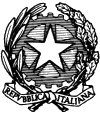 Ministero dell’Istruzione, dell’Università e della RicercaIstituto Comprensivo statale di Via Gattamelata - MilanoSede amministrativa - Via  Gattamelata, 35 - 20149  MilanoTel. 02 884 44 981-982-985          Cod.  Mecc.  MIIC8F0003Scuola dell’Infanzia – Via Gattamelata 37 – tel.: 02 884 44 980                             Cod. Mecc. MIAA 8F  001XScuola Primaria “P.Micca”– Via Gattamelata 35 – tel 02 88444 981 - 982 - 985         Cod. Mecc. MIEE 8F  0015Scuola Secondaria di I grado “E.Colorni” - Via Paolo Uccello 1 - tel 02 884 44 994    Cod. Mecc. MIMM 8F 0014C.F. 80124010150     e-mail  miic8f0003@istruzione.it    PEC miic8f0003@pec.istruzione.itsito web: http://www.icsgattamelata.edu.itCome avviene il trattamento e per quale finalità saranno trattati i miei dati personali ? Il trattamento dei dati personali necessari, pertinenti e non eccedenti, conseguente all’iscrizione dell’allievo all’Istituto scolastico e riferito alle categorie di interessati sopra precisate, sarà improntato ai principi di liceità e trasparenza ed avverrà allo scopo di costituire, perfezionare e mantenere il rapporto con l’Istituto stesso per il perseguimento delle finalità istituzionali relative all’istruzione ed alla formazione dell’allievo e quelle amministrative ad esse strumentali previste da leggi, regolamenti e dalla normativa comunitaria, nonché da disposizioni impartite da Autorità e da organi di vigilanza e controllo. Nell’ambito di queste finalità meritano una menzione quelle volte al raggiungimento degli obiettivi di inclusione scolastica degli allievi con bisogni educativi speciali (disabilità, disturbi specifici di apprendimento, svantaggio socioeconomico, linguistico o culturale). Con riferimento al trattamento dei dati di genitori e tutori, le informazioni anagrafiche e di contatto verranno utilizzate per assicurare la comunicazione con gli stessi per ogni informazione inerente all’allievo incapace, al fine di garantire l’elettorato attivo e passivo per gli organi collegiali, per la creazione delle utenze identificative ai fini della comunicazione elettronica (registro elettronico, area riservata del sito etc.) e per adempimenti contabili, fiscali, amministrativi e comunicazioni obbligatorie.Quali dati tratterete al fine di raggiungere le finalità sopra esposte ?Saranno trattati dati personali comuni, di natura anagrafica, di contatto e volti alla certificazione della frequenza (assenze), dell’andamento scolastico dell’allievo iscritto (voti e giudizi) ed alla documentazione dell’attività svolta (fotografie, registrazioni audio ed audiovisive, elaborati).Potranno essere trattati anche dati di natura particolare idonei a rivelare lo stato di salute (certificati medici, referti di infortuni, esoneri, diagnosi funzionali, diete speciali, intolleranze etc.) e le convinzioni religiose (richiesta di fruizione di festività religiose, diete religiose etc.) dell’allievo iscritto, nonché informazioni di natura giudiziaria relative a condanne penali o reati ma nel rispetto del principio di indispensabilità del trattamento.Quali garanzie ho che i miei dati siano trattati nel rispetto dei miei diritti e delle mie libertà personali ?Il trattamento avverrà nell’ambito degli uffici di direzione e segreteria e dei locali scolastici a ciò deputati in genere in modalità sia manuale che informatica. I dati di natura particolare e giudiziaria saranno trattati, in applicazione del principio di minimizzazione, esclusivamente da parte di una stretta cerchia di soggetti a ciò espressamente autorizzati. L’Istituto ha provveduto ad impartire ai propri incaricati istruzioni precise in merito alle condotte da tenere ed alle procedure da applicare per garantire la riservatezza dei dati dei propri utenti. A garanzia della riservatezza dei dati saranno applicate misure di sicurezza organizzative ed informatiche volte ad impedire la distruzione, la perdita e la indebita divulgazione dei dati (Piani di conservazione e scarto degli archivi scolastici cartacei definiti dal Ministero per i Beni Culturali e Regole tecniche di conservazione definite dall’AG.I.D.). Non verrà eseguito su di essi alcun processo decisionale automatizzato (profilazione).I miei dati entreranno nella disponibilità di altri soggetti ?I dati personali forniti potranno essere comunicati a:Enti territoriali per la verifica dell’obbligo scolastico e l’organizzazione dei servizi di loro competenza (gestione refezione se presente, fornitura di personale educatore, organizzazione trasporto, etc.);Amministrazione scolastica nell’ambito di monitoraggi, gestione amministrativa e formazione dell’anagrafe nazionale degli studenti anche con riferimento a condizioni patologiche dell’allievo;Altri Istituti di istruzione in caso di trasferimento;INAIL in caso di infortunio;ASL/ATS per le questioni inerenti allo stato vaccinale e alla tutela della salute;Esperti ed educatori esterni di cui l’Istituto di avvale per prestazioni richieste dall’Istituto stesso e/o dall’Ente Locale per finalità di assistenza ed inclusione;Professionisti di cui l’Istituto si avvale (RSPP, DPO, M.C., Amministratore di sistema, agenzie formative, psicologi, psicopedagogisti etc.) per prestazioni obbligatorie o previste dal Piano dell’Offerta Formativa;Fornitori di cui l’Istituto si avvale (gestore del registro elettronico e delle piattaforme didattiche a distanza, tecnici informatici incaricati della manutenzione, assicurazioni, agenzie di viaggio, tipografie e legatorie, fotografi e cineoperatori etc.); Magistratura e forze di Polizia; esclusivamente per le finalità istituzionali sopra esposte e nell’ambito di rapporti derivanti da obblighi giuridici e/o da prestazioni fornite da soggetti designati quali “responsabili del trattamento” ex art. 28 del G.D.P.R. o con cui si sono stipulati contratti contenenti clausole standard a tutela della privacy.Fotografie che ritraggono gli allievi in occasione di attività didattiche afferenti ad attività istituzionali della scuola inserite nel Piano dell’Offerta Formativa, potranno essere esposte nei locali dell’Istituto ed all’interno delle aule per finalità di documentazione di quanto svolto.I dati relativi agli esiti scolastici potranno essere esposti mediante affissione all’albo della scuola e mediante pubblicazione sul registro elettronico, nei limiti previsti dalle vigenti disposizioni in materia. Alcuni dati personali e particolari (Certificazioni mediche, Piano Didattico Personalizzato, Profilo Dinamico Funzionale, Piano Educativo Individualizzato etc.) verranno comunicati al Ministero e sue articolazioni e, limitatamente ai dati anagrafici e di contatto, agli Enti Locali interessati al fine dell’erogazione dei servizi di loro competenza (fornitura di personale docente/educatore specializzato, organizzazione del servizio di trasporto, refezione etc.).Nessun dato personale verrà trasferito a destinatari residenti in paesi terzi rispetto all’Unione Europea né ad organizzazioni internazionali con cui non sia stato stipulato alcun contratto contenente clausole standard a tutela della privacy.Per quanto tempo terrete i miei dati ?I dati (sia cartacei che digitali) saranno conservati presso l’Istituto per tutto il tempo in cui l’iscrizione sarà attiva ed in seguito, in caso di trasferimento o cessazione del rapporto, verranno trattenuti esclusivamente i dati minimi e per il periodo di conservazione obbligatorio previsto dalla normativa vigente (Legge 59/1997 - Art. 21, D.P.R. 275/1999, D.P.R. 445/2000, D.Lgs 42/2004 e Legge 137/2002 – Art. 10)Quali sono i miei diritti ?In qualità di interessato Lei ha diritto di chiedere al Titolare del trattamento o al R.P.D./D.P.O.:- La conferma che sia o meno in corso un trattamento di dati personali che La riguardano;- L’accesso ai Suoi dati, la loro rettifica, integrazione o cancellazione (se ne ricorrono i presupposti);- La limitazione e di opporsi al trattamento dei dati personali che La riguardano (se ne ricorrono i presupposti);- La portabilità dei dati;L’interessato ha inoltre diritto a proporre reclamo all’Autorità di controllo dello Stato europeo di residenza, nonché a revocare il consenso al trattamento ai sensi dell’Art. 6 del G.D.P.R.Cosa accade se non conferisco i miei dati ?Il conferimento dei dati è obbligatorio. Il mancato, parziale o inesatto conferimento dei dati potrebbe generare quale conseguenza l’impossibilità di fornire all’allievo tutti i servizi necessari per garantire il suo diritto all’istruzione ed alla formazione.Per quanto tempo si intende valida la presente informativa ?La presente informativa si intende valida per tutta la durata del percorso di studi dell’allievo iscritto all’Istituto, così come le manifestazioni di consenso prestate, fatto salvo il diritto di revoca che l’interessato può esercitare in ogni momento contattando il Titolare del trattamento o il R.P.D./D.P.O. ai sensi dell’Art. 6 del G.D.P.R..Chi è il Titolare del trattamento ?L’Istituto Scolastico nella persona del rappresentante legale pro temporeResponsabile della protezione dei dati 
(R.P.D. / D.P.O.)Luca Corbellini 
c/o Studio AG.I.COM. S.r.l. - Via XXV Aprile, 12 – 20070 SAN ZENONE AL LAMBRO (MI)e-mail dpo@agicomstudio.itRICHIESTE DI MANIFESTAZIONE DEL CONSENSO EX ART. 7 DEL REGOLAMENTO U.E. 2016/679LE MANIFESTAZIONI DI CONSENSO SI INTENDONO PRESTATE PER TUTTA LA DURATA DEL PERCORSO DI STUDI SALVO REVOCA RICHIESTE DI MANIFESTAZIONE DEL CONSENSO EX ART. 7 DEL REGOLAMENTO U.E. 2016/679LE MANIFESTAZIONI DI CONSENSO SI INTENDONO PRESTATE PER TUTTA LA DURATA DEL PERCORSO DI STUDI SALVO REVOCA RICHIESTE DI MANIFESTAZIONE DEL CONSENSO EX ART. 7 DEL REGOLAMENTO U.E. 2016/679LE MANIFESTAZIONI DI CONSENSO SI INTENDONO PRESTATE PER TUTTA LA DURATA DEL PERCORSO DI STUDI SALVO REVOCA RICHIESTAACCONSENTONON ACCONSENTO(APPORRE UNA X NELLE COLONNE A DESTRA IN CORRISPONDENZA DELLA SCELTA FATTA)ACCONSENTONON ACCONSENTOIl nome, cognome, la foto, la registrazione audio e/o video dell’allievo che lo ritrae nei “momenti positivi” in occasione di attività didattiche della scuola (foto di classe, manifestazioni teatrali, feste, uscite sul territorio e viaggi di istruzione, attività sportive, ludiche e laboratoriali, progetti etc.), potrà essere diffusa mediante pubblicazione sul sito internet e/o sui social network ufficiali della scuola nonché consegnata, sia in formato cartaceo che elettronico, agli altri allievi frequentanti o loro famiglie che ne facciano richiesta.Il nome, cognome, la foto, la registrazione audio e/o video dell’allievo che lo ritrae nei “momenti positivi” in occasione di attività didattiche della scuola (foto di classe, manifestazioni teatrali, feste, uscite sul territorio e viaggi di istruzione, attività sportive, ludiche e laboratoriali, progetti etc.), potrà essere comunicata agli organi di stampa locale regolarmente iscritti ai relativi albi professionali (giornali locali, televisioni regionali etc.) che ne facciano richiesta a fini di cronaca e commento dell’attività svolta.I dati dell’allievo, ivi compresi quelli relativi al suo stato di salute (referti del pronto soccorso, certificati medici, verbali di infortunio etc.), potranno essere comunicati a compagnie assicurative in occasione di infortuni e sinistri per l’esplicazione delle pratiche di rimborso.I dati anagrafici e di contatto dell’allievo potranno essere comunicati ad altri Istituti di Istruzione che ne facciano espressa richiesta, per finalità di orientamento e per consentire a questi di fornire informazioni circa la loro offerta formativa.DA COMPILARSI SOLO PER ALLIEVI CON BISOGNI EDUCATIVI SPECIALI[disabilità, disturbi specifici di apprendimento, svantaggio socioeconomico, linguistico o culturale]Qualora l’allievo dovesse cambiare Istituto di frequenza, i dati inerenti ai suoi bisogni educativi speciali (c.d. “fascicolo sensibile”) potranno essere trasmessi alla nuova Istituzione Scolastica, consentendo alla stessa di accedere al fascicolo costituito presso l’Istituzione scrivente contenente a titolo di esempio le relazioni, la diagnosi funzionale, il Piano Didattico Personalizzato (P.D.P.), il profilo dinamico funzionale (P.D.F.), il piano educativo individualizzato (P.E.I.) ed eventuali certificazioni di trattamenti riabilitativi effettuati.   (Nel caso di mancato ottenimento del consenso a tale trasmissione, il fascicolo inerente la documentazione sensibile verrà storicizzato presso l’Istituto scrivente e reso non consultabile).DA COMPILARSI SOLO PER ALLIEVI DEGLI ISTITUTI DI ISTRUZIONE SUPERIOREI dati anagrafici e di contatto dello studente potranno essere comunicati ad aziende ed enti esterni che ne facciano espressa richiesta, per agevolare il contatto con il mondo del lavoro a fini occupazionali 